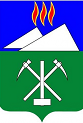 СОВЕТ ДЕПУТАТОВМУНИЦИПАЛЬНОГО ОБРАЗОВАНИЯ СЛАНЦЕВСКОЕ ГОРОДСКОЕ ПОСЕЛЕНИЕ СЛАНЦЕВСКОГО МУНИЦИПАЛЬНОГО РАЙОНА ЛЕНИНГРАДСКОЙ ОБЛАСТИ                           Р Е Ш Е Н И Е                24.11.2020          85-гсдОб утверждении Порядка проведения осмотра зданий, сооружений, расположенных на территории МО Сланцевское городское поселение на предмет их технического состояния и надлежащего технического обслуживания в соответствии с требованиями технических регламентов, предъявляемыми к конструктивным и другим характеристикам надежности и безопасности объектов, требованиями проектной документации указанных объектовВ соответствии с пунктом 7 части 1 и подпунктом 8 части 3 статьи 8 и частью 11 статьи 55.24 Градостроительного кодекса Российской Федерации, с Федеральным законом от 06.10.2003 года №131-ФЗ «Об общих принципах организации местного самоуправления в Российской Федерации», Уставом Сланцевского городского поселения, совет депутатов муниципального образования Сланцевское городское поселение Сланцевского муниципального района Ленинградской области РЕШИЛ : 1.	Утвердить Порядок проведения осмотра зданий, сооружений, расположенных на территории МО Сланцевское городское поселение на предмет их технического состояния и надлежащего технического обслуживания в соответствии с требованиями технических регламентов, предъявляемыми к конструктивным и другим характеристикам надежности и безопасности объектов, требованиями проектной документации указанных объектов согласно приложению. 2.	Опубликовать настоящее решение в приложении к газете "Знамя труда" и разместить на сайте Сланцевского муниципального района Ленинградской области. 3. Решение вступает в законную силу после его официального опубликования (обнародования). 4.	 Контроль за исполнением решения возложить на постоянную депутатскую комиссию по городскому хозяйству, градостроительной и жилищной политике и землепользованию.Глава муниципального образования                                                                             Р.В.Шотт